		 ДЕПУТАТ                    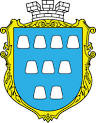 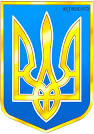     ДРОГОБИЦЬКОЇ МІСЬКОЇ РАДИГрицай Роман МиколайовичМіському головіТ. Я. КучміДепутатське звернення №7 від 16.06.2016Шановний пане голово, до мене, як депутата ДМР, вибраного по виборчому округу №18, звернулися мешканці будинків №56, 66, 66а, 66б по вул. Л.Українки з проханням встановлення між будинками вуличного освітлення, а саме:посприяти у встановленні 2 (двох) світильників (можна демонтованих з вул. Самбірська) на розі будинків 56 і 66а, та 66 і 66б з підключенням вуличного освітлення. Ці будинки знаходяться на переході між вулицями Л.Українки та П.Сагайдачного, через який велика кількість мешканців міста прямує в напрямку лікарні. Шановний Тарасе Ярославовичу, прошу Вас допомогти та посприяти вирішенню даного питання. До запиту додається колективне звернення-прохання мешканців.З повагою,депутат міської ради	Р. Грицай